www.oxfordowl.co.uk is a great website which gives you free access to Oxford reading Tree readers in all levels which your child should read daily. (You can search by level or by age). https://connect.collins.co.uk/school/Portal.aspx  is another fantastic website which gives access to Collins readers. These are available in all levels and children can listen to the story and complete activities at the end. Click Teacher loginEnter username: parents@hapercollins.co.ukPassword: Parents20!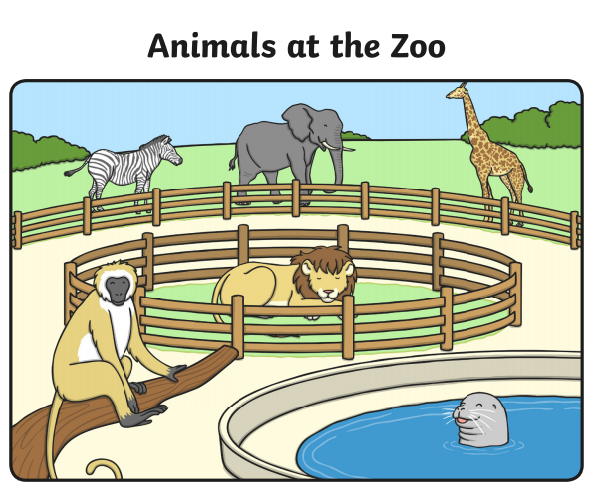 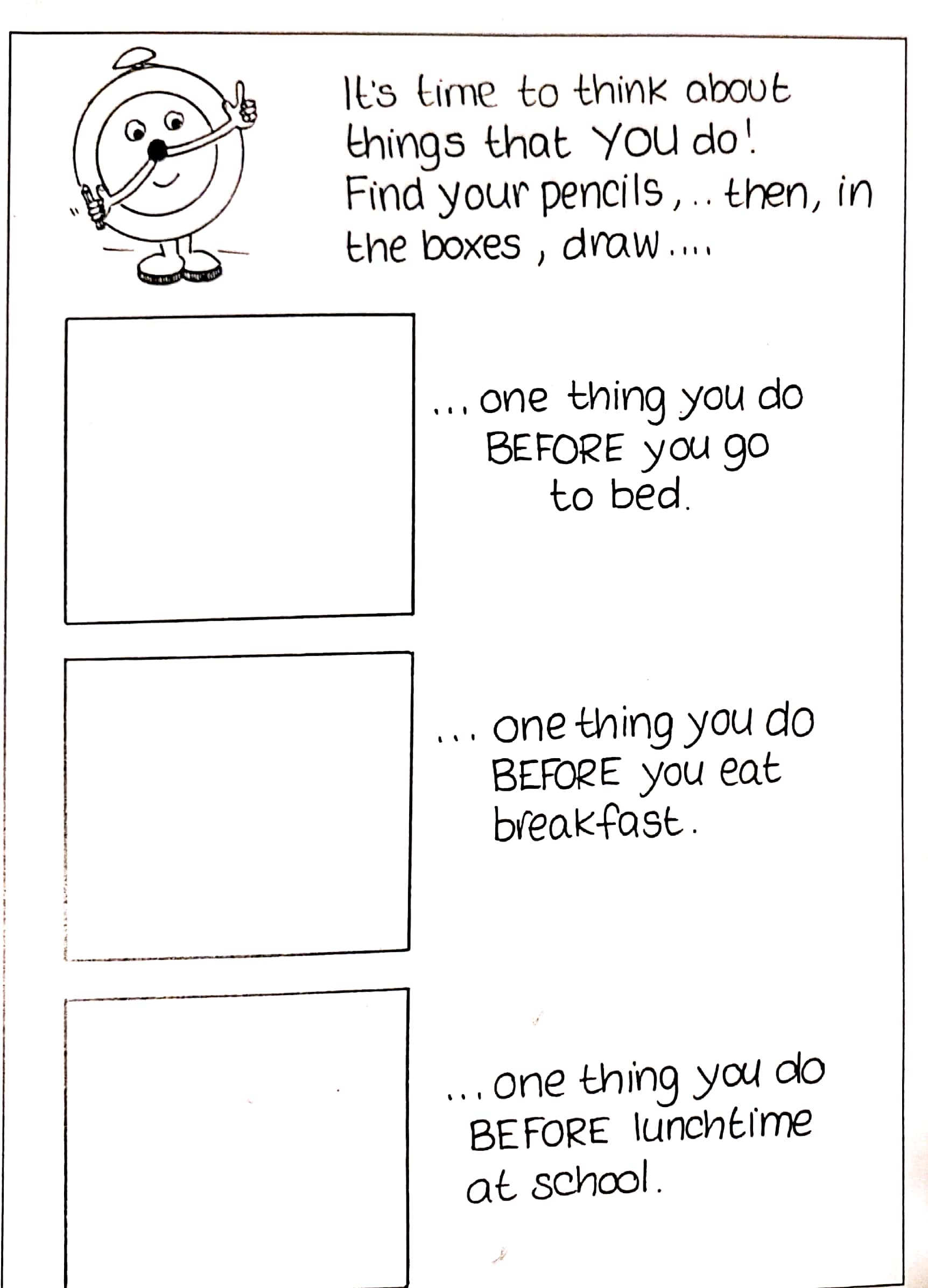 Teacher’s NameEilís McGinleyClass LevelSenior Infants Speech and LanguageSuggested work for week beginning27th April 2020Email address mrsmcginleyset@gmail.comMessage from teacherThank you for sending me messages last week. It was lovely to hear from you all and see the great work you are all doing… well done again. Please find the plan for this week below. Only do what you can and please email if you have any questions. Take care and thanks again for all your hard work, EilísActivity 1Activity 2Activity 3Question Pointers- Who, What, Where, When, Why, How- see flashcards below. Print and cut out flashcards or write words out on paper. Put words on table and turn them upside down. Pick a card. Look at the picture (At the Zoo…..see below) and ask a question using the card you picked. Take turns asking and answering the questions.e.g.What is your favourite zoo animal?How many animals do you see in the picture? etcPhonemic Awareness in 5 minutes!(say each sentence aloud and ask your child to listen and tap the table for each word and count the words.)Put on your coat please. (5)Will you give me a cookie? (6)It is raining outside. (4)Can I eat my lunch now? (6)Where is my book? (4)Leave me alone! (3) Can we watch a movie? (5)Rhyme Identification: 5 minutes.Ask your child to listen to the 3 words that you read aloud and pick out the 2 that rhyme.Speak, cheek,checkLog, leg, peg.Run, ran,bun.Thick, trick, thank.Well, tent, went.Under, thunder, thinkPick a book at home and read it. If it is a nice day take your book outside to read. Enjoy!Sequencing skills-Discuss with your child things that they do throughout the day. Ask questions such as what you do BEFORE dinner,  BEFORE school etc. Read story about Freddy Frog.Freddy Frog was playing football in the garden.He found a magic wand!What was Freddy frog doing BEFORE he found his magic wand?Freddy Frog waved the wand. A fairy appeared.What did Freddy Frog do BEFORE the fairy appeared?Freddy Frog gave the wand to the fairy. “Thank you” said the fairy. “Here is a new football for you”.What did Freddy Frog do BEFORE the fairy gave him a new football?See worksheet below (things you do) for children to complete.Who…?What…?Where..?When…?Why…?How…?